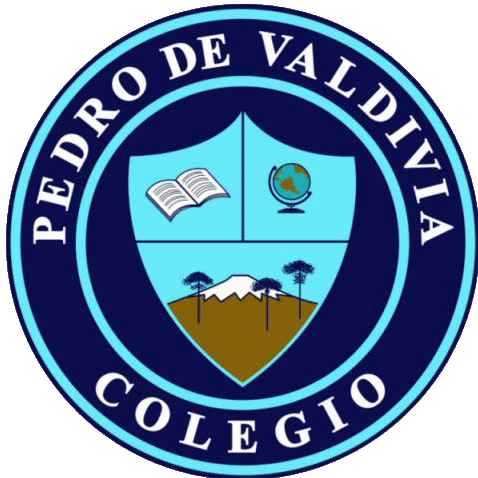 SERES MITOLÓGICOSARTES VISUALESLos seres mitológicos son criaturas fantásticas o mágicas que son utilizados en relatos de una determinada cultura.  Estos se caracterizan por poseer un cuerpo mitad humano y mitad animal. Algunos ejemplos son: Poseidón, unicornios, elfos, sirenas, centauros, hadas, duendes, ciclopes, entre otros.1-. Observa las imágenes y luego responde: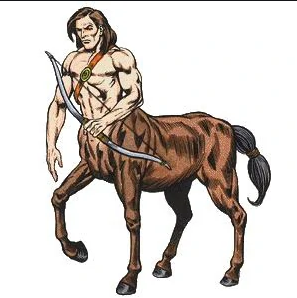 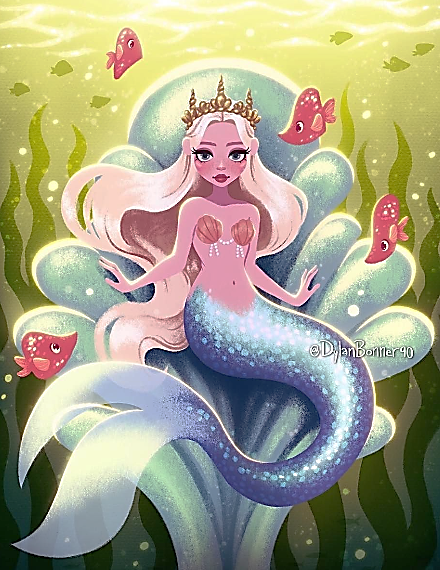 ¿Cómo se llaman estos seres mitológicos? ¿De dónde los conoces?Nombra las características de estos seres mitológicos.Si pudieras ser uno de estos seres, ¿qué parte de animal y de humano tendrías?2-. Crea un personaje mezcla humano y animal por medio de un collage.Para esto:Busca recortes de animales y seres humanos y pégalos de manera combinada.Dibuja o recorta elementos para representar su hábitat.Ejemplo: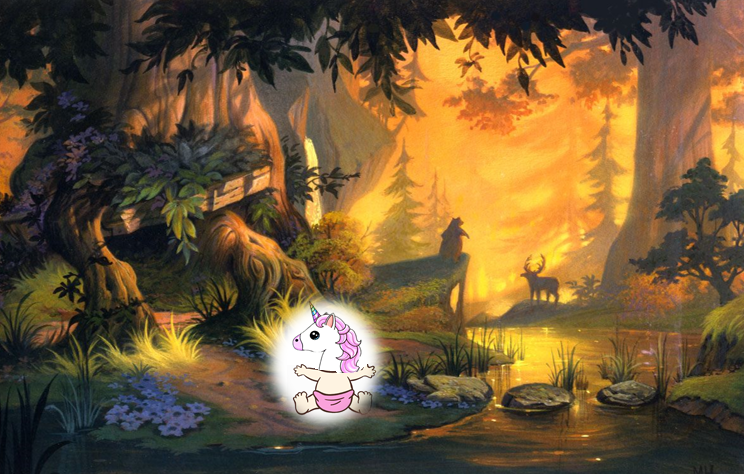 ¡Ahora te toca a ti!NOMBRE:CURSO:3° BásicoFECHA DE ENTREGA       OBJETIVO DE APRENDIZAJE (UNIDAD)OA Nº 01Crear trabajos de arte con un propósito expresivo personal y basados en la observación del entorno cultural.       OBJETIVO DE APRENDIZAJE (UNIDAD)OA Nº 01Crear trabajos de arte con un propósito expresivo personal y basados en la observación del entorno cultural.HABILIDADES DEL O.AHABILIDADES DEL O.AHABILIDADES DE LA GUIA       OBJETIVO DE APRENDIZAJE (UNIDAD)OA Nº 01Crear trabajos de arte con un propósito expresivo personal y basados en la observación del entorno cultural.       OBJETIVO DE APRENDIZAJE (UNIDAD)OA Nº 01Crear trabajos de arte con un propósito expresivo personal y basados en la observación del entorno cultural.RECONOCER SERES MITOLÓGICOS.RECONOCER SERES MITOLÓGICOS.x       OBJETIVO DE APRENDIZAJE (UNIDAD)OA Nº 01Crear trabajos de arte con un propósito expresivo personal y basados en la observación del entorno cultural.       OBJETIVO DE APRENDIZAJE (UNIDAD)OA Nº 01Crear trabajos de arte con un propósito expresivo personal y basados en la observación del entorno cultural.DESCRIBIR SERES MITOLÓGICOS.DESCRIBIR SERES MITOLÓGICOS.x       OBJETIVO DE APRENDIZAJE (UNIDAD)OA Nº 01Crear trabajos de arte con un propósito expresivo personal y basados en la observación del entorno cultural.       OBJETIVO DE APRENDIZAJE (UNIDAD)OA Nº 01Crear trabajos de arte con un propósito expresivo personal y basados en la observación del entorno cultural.CREAR OBRAS DE ARTE.CREAR OBRAS DE ARTE.x